smlouva o provádění úklidových SLUŽEBuzavřená podle § 1746 odst. 2 zákona č. 89/2012 Sb., občanský zákoník, ve znění pozdějších předpisů (dále jen „občanský zákoník“) mezi smluvními stranami, kterými jsou:Objednatel:	Kancelář architekta města Brna, p.o.se sídlem:	Zelný trh 331/13, 602 00 Brno                                       zastoupený:	Ing. arch. Janem Tesárkem, ředitelem                kontaktní osoba: 	xxxxxtelefon:	xxxxx e-mail:	xxxxx	 bankovní spojení:	Fio banka, a.s.číslo účtu:	2001018746/2010IČO:	05128820DIČ:	CZ05128820 (není plátce DPH)
ID datové schránky: 	j9gzbpi(dále jen „Objednatel“)Poskytovatel:	Bedenika s.r.o.sídlo:	Lidická 1869/28, Černá pole, 602 00 Brnozastoupený:	Ing.arch. KAREL JELÍNEK, jednatelemkontaktní osoba:	xxxxx
telefon.:	xxxxx	e-mail:	xxxxxbankovní spojení:	Komerční banka, a. s., Brno, Merhautova 1číslo účtu:	7224770217/0100IČO:	64511839DIČ:	CZ64511839ID datové schránky: 	fd9q3mmzápis v obchodním rejstříku	u Krajského soudu v Brně, pod sp. zn. spis. značka C 23434(dále jen „Poskytovatel“, Objednatel společně s Poskytovatelem dále také jako „Smluvní strany“)Objednatel, jakožto zadavatel veřejné zakázky malého rozsahu Zajištění úklidových služeb v prostorách budovy Kanceláře architekta města Brna (dále jen „Veřejná zakázka“) zadávané  č. 134/2016 Sb., o zadávání veřejných zakázek, ve znění pozdějších předpisů, (dále jen „ZZVZ“) rozhodl o výběru Poskytovatele ke splnění Veřejné zakázky. Poskytovatel a Objednatel tak uzavírají níže uvedeného dne, měsíce a roku tuto smlouvu o provádění úklidových služeb (dále jen „Smlouva“).ÚVODNÍ UJEDNÁNÍ A ÚČEL SMLOUVYSmlouva je uzavřena na základě výsledků  (dále jen „Řízení veřejné zakázky“) Veřejné zakázky. Jednotlivá ujednání Smlouvy tak budou vykládána v souladu se zadávacími podmínkami Veřejné zakázky a nabídkou Poskytovatele podanou do Řízení veřejné zakázky.Účelem Smlouvy je provést předmět této Smlouvy, kdy realizací tohoto předmětu Objednatel sleduje zajištění komplexních úklidových služeb v prostorách sídla Objednatele.PŘEDMĚT SMLOUVYPředmětem této Smlouvy je závazek Poskytovatele na základě a způsobem stanoveným v této Smlouvě zajistit pro Objednatele samostatně a vlastním jménem úklidové služby a závazek Objednatele za řádně poskytnuté služby zaplatit Poskytovateli cenu sjednanou v souladu touto Smlouvou. Předmět plnění této Smlouvy zahrnuje pravidelný úklid v rozsahu dle přílohy č. 1 této Smlouvy – Specifikace a harmonogram prováděných úklidových služeb, která stanoví požadovaný druh a rozsah úklidových služeb, velikost plochy a četnost provádění (dále jen „Pravidelný úklid“).Vyvstane-li na straně Objednatele potřeba provést úklidové služby nad rámec rozsahu stanoveného v příloze č. 1 této Smlouvy (např. mytí oken, čištění koberců a čalouněného nábytku, odstranění následků havárie, úklidové práce po stavební rekonstrukci či malování), mohou se Smluvní strany dohodnout na provedení takových úklidových služeb, a to za předem sjednanou cenu (dále jen „Nepravidelný úklid“).(Pravidelný úklid a Nepravidelný úklid dále společně jen „Úklidové služby“)MÍSTO A DOBA PROVÁDĚNÍ PŘEDMĚTU PLNĚNÍMístem plnění je sídlo Objednatele na adrese Zelný trh 331/13, 602 00 Brno (dále jen „Místo plnění“). Smlouva se sjednává na dobu určitou, a to od 01.01.2024 do 31.12.2025.ZPŮSOB PROVÁDĚNÍ PŘEDMĚTU PLNĚNÍPravidelný úklid bude prováděn třikrát v každém pracovním týdnu vždy souvisle 3-4 hodiny. Veškerá plnění související s Pravidelným úklidem musí být provedena nejpozději poslední pracovní den daného pracovního týdne. Provádění Pravidelného úklidu bude možné v pracovní době Objednatele, a to vždy v pracovní dny od 08:00 do 17:00 hod., nebude-li dohodnuto jinak. Konkrétní termíny a časy budou vždy dohodnuty mezi odpovědnými osobami Poskytovatele a Objednatele uvedenými v této Smlouvě, a to tak, aby nebyl narušen běžný pracovní provoz Objednatele.Bližší požadavky na četnost a rozsah Pravidelného úklidu jsou uvedeny v příloze č. 1 této Smlouvy.Požadavek na provedení Nepravidelného úklidu zašle Objednatel Poskytovateli na e-mailovou adresu společně se specifikací požadovaných úkonů a jejich předpokládaného rozsahu. Poskytovatel se zavazuje zaslat na e-mailovou adresu Objednatele cenovou nabídku na provedení předmětného Nepravidelného úklidu, a to do 3 pracovních dnů ode dne obdržení požadavku. Objednatel se zavazuje zaslat na e-mailovou adresu Poskytovatele potvrzení cenové nabídky a výzvu k provedení Nepravidelného úklidu nebo odmítnutí cenové nabídky, a to do 3 pracovních dnů od doručení cenové nabídky.Po provedení Nepravidelného úklidu bude Poskytovatelem vyhotoven Záznam o provedených úklidových službách (dále jen „Záznam“), a to do 3 pracovních dnů od provedení těchto služeb. Součástí Záznamu bude zejména výčet úkonů, které byly během Nepravidelného úklidu provedeny, počet hodin strávených konkrétními úkony a celkový počet hodin. Poskytovatel předá Záznam Objednateli, který jej do 5 pracovních dnů od předání posoudí. Následně Objednatel Záznam schválí nebo jej vrátí s připomínkami Poskytovateli k úpravám. Úklidové služby budou prováděny dle obvyklých technologických a pracovních postupů v souladu s veškerými právními předpisy a podmínkami vztahujícími se k Úklidovým službám.Při provádění Pravidelného úklidu bude Poskytovatel používat vlastní technické, čistící a dezinfekční prostředky, s výjimkou speciálních čistících prostředků. Za speciální čistící prostředky se považují zejména:čistící prostředky na bezvodé pisoáry.Poskytovatel je povinen doplňovat spotřební materiál, který zajistí Objednatel na svůj náklad a poskytne ho Poskytovateli v dostatečném množství. Za spotřební materiál se považuje zejména:toaletní papír, mýdlo, papírové utěrky, látkové utěrky, sáčky do odpadkových košů, mycí prostředek na nádobí, houbičky na nádobí,další nevyjmenovaný spotřební materiál, a to po dohodě Smluvních stran. PRÁVA A POVINNOSTI POSKYTOVATELEPoskytovatel je povinen se řídit při plnění této Smlouvy pokyny Objednatele, které mu budou zadávány v průběhu plnění Smlouvy. Poskytovatel je povinen upozornit Objednatele na nevhodnou povahu jeho pokynů.Pokud to okolnosti dovolují, je Poskytovatel povinen sjednané Pravidelný úklid po celou dobu plnění provádět prostřednictvím jednoho stálého pracovníka, nedohodnou-li se Smluvní strany jinak. Poskytovatel se zavazuje vykonávat Úklidové služby tak, aby neomezoval výkon práce zaměstnanců Objednatele. Poskytovatel je povinen vybavit své pracovníky pracovním oděvem a obuví, ochrannými pracovními pomůckami, úklidovými pomůckami a stroji, technickými, dezinfekčními a čistícími prostředky a viditelným označením s firemním označením Poskytovatele (např. visačka, výšivka). Poskytovatel je povinen zaškolit veškeré pracovníky, kteří budou Úklidové služby dle této Smlouvy provádět. Pracovníci Poskytovatele musí být řádně poučeni o náplni a rozsahu prováděných Úklidových služeb, o postupech podle hygienických norem a o podmínkách bezpečnosti a ochrany zdraví při práci (dále jen „BOZP“) a požární ochrany (dále jen „PO“) s ohledem na specifické podmínky objektu sídla Objednatele.Pracovníci Poskytovatele jsou zásadně řízeni pokyny odpovědné osoby Poskytovatele v této Smlouvě. Veškeré připomínky a organizační požadavky vyřizuje Poskytovatel prostřednictvím této odpovědné osoby.Veškeré nálezy věcí při provádění úklidu je Poskytovatel povinen předat odpovědné osobě Objednatele, která je uvedena v této Smlouvě.Poskytovatel je povinen chránit majetek Objednatele při provádění Úklidových služeb a je plně odpovědný za škody, které mohou vzniknout z jeho činnosti v souvislosti s Předmětem plnění, a to za škody na majetku i zdraví. Způsobí-li Poskytovatel při provádění Úklidových služeb škodu na majetku Objednatele nebo na majetku či na zdraví třetích osob, je povinen tuto skutečnost neprodleně oznámit odpovědné osobě Objednatele, která je uvedena v této Smlouvě.Zjistí-li Poskytovatel při provádění Úklidových služeb závadu technického rázu nebo poškození majetku Objednatele, oznámí neprodleně tuto skutečnost odpovědné osobě Objednatele, která je uvedena v této Smlouvě.Poskytovatel se zavazuje, že bude dbát o dodržování důstojných pracovních podmínek svých pracovníků, kteří se na Předmětu plnění budou podílet, jmenovitě, že bude:Úklidové služby zajišťovat pracovníky s řádně uzavřenými pracovními smlouvami, dohodami o provedení práce nebo dohodami o pracovní činnosti;ve vztahu k pracovníkům důsledně dodržovat práva a povinnosti vyplývající z obecně závazných právních předpisů a smluv; pracovníkům poskytovat mzdu či odměnu v souladu s právní úpravou odměňování v pracovněprávních vztazích a rovněž odpovídající odměnu (příplatek) za případnou práci přesčas, práci ve svátek atp.;na výzvu Objednatele za účelem kontroly předkládat (či zajistit předložení) příslušné doklady (zejména, nikoli však výlučně pracovněprávní smlouvy, dohody o provedení práce a dohody o pracovní činnosti) a to bez zbytečného odkladu od výzvy Objednatele, nejpozději však do 2 pracovních dnů.Za účelem minimalizace negativních dopadů plnění této Smlouvy na životní prostředí se Poskytovatel zavazuje po celou dobu plnění Smlouvy:nakládat šetrně se zdroji (voda, energie);zajistit ekologické třídění odpadů minimálně na papír, plasty, sklo a ostatní směsný odpad, včetně zajištění správného uložení na místa vyhrazená pro tříděný odpad určený ke svozu.Poskytovatel je povinen vést knihu úklidu, která bude umístěna v prostorách sídla Objednatele a bude dostupná jak pro Objednatele, tak pro Poskytovatele. Poskytovatel se zavazuje zajistit, že do knihy úklidu budou osoby poskytující Pravidelný úklid zapisovat údaje o poskytnutém plnění za daný den, a to včetně časového údaje, kdy bylo s poskytnutým plněním započato a kdy bylo ukončeno. Do knihy úklidu se budou také zapisovat reklamace a způsob jejich vyřízení dle čl. XII Smlouvy. Kniha úklidu bude dále obsahovat jméno, příjmení, funkci a telefonní kontakt odpovědných osob Poskytovatele a Objednatele dle čl. IX Smlouvy. Poskytovatel je povinen zajistit, aby pracovníci, kteří budou provádět Úklidové služby dle této Smlouvy, je vykonávali odpovědně a zachovali mlčenlivost o všech skutečnostech, se kterými se seznámili při výkonu Předmětu plnění, a to i po skončení platnosti této Smlouvy.Osoby pověřené prováděním Úklidových služeb dle této Smlouvy nejsou oprávněné číst písemnosti Objednatele, používat kopírky, telefony a ostatní zařízení a předměty, patřící Objednateli, vyjma těch, které jsou Poskytovateli poskytnuty k zajištění provádění Úklidových služeb. Zákaz používání přístrojů a předmětů Objednatele se nevztahuje na případy plnění zákonných povinností k odvrácení škod, k ohlášení požáru či jiné mimořádné události.PRÁVA A POVINNOSTI OBJEDNATELEObjednatel je povinen poskytnout Poskytovateli veškerou potřebnou součinnost k zajištění Úklidových služeb.Objednatel se zavazuje poskytnout Poskytovateli bezúplatně prostory pro uložení základního vybavení a prostředků na úklid a prostor pro převlékání a osobní hygienu pracovníků Poskytovatele, jež budou vykonávat Úklidové služby.Veškeré připomínky a organizační požadavky vyřizuje Objednatel prostřednictvím své odpovědné osoby uvedené této Smlouvě, která je v operativním styku s odpovědnou osobou Poskytovatele uvedou této Smlouvě.Objednatel je povinen seznámit Poskytovatele s požadavky na dodržování zvláštních organizačních pokynů, pokud je požaduje. Poskytovatel potvrdí písemně, že byl se zvláštními pokyny Objednatele seznámen. Od termínu, kdy byl Poskytovatel se zvláštními pokyny Objednatele seznámen, je povinen je dodržovat a poučit o jejich dodržování své pracovníky.Objednatel umožní Poskytovateli bezplatný odběr vody a elektrické energie k zajištění Předmětu plnění. Objednatel zajistí komplexní technickou funkčnost zejména elektrických a vodovodních rozvodů a sanitárních zařízení (WC, výlevky) v Místě plnění.Objednatel je oprávněn prostřednictvím své odpovědné osoby uvedené této Smlouvě provádět kontrolu plnění Poskytovatele, a to zejména kontrolu včasnosti a jakosti rozsahu Poskytovatelem uskutečňovaného plnění. Výsledek kontroly bude zaznamenán do knihy úklidu. Objednatel vyhradí v objektu nebo v přiměřené vzdálenosti od objektu místo k ukládání odpadu, který vznikl činností Objednatele a v průběhu provádění sjednaných Úklidových služeb byl Poskytovatelem shromážděn. Poskytovatel je povinen odpadky třídit a ukládat na takto vyhrazené místo.Odpady zůstávají i nadále majetkem Objednatele, který zajistí jejich likvidaci v souladu s platnými právními předpisy, které upravují nakládání s odpady, a to ve vlastní režii.CENAPoskytovateli náleží za Pravidelný úklid měsíční paušální odměna ve výši 22.010,00 Kč bez DPH (dále jen „Cena“).Cena je stanovena na základě nabídky Poskytovatele podané v Řízení veřejné zakázky.Cena je stanovena jako nejvýše přípustná a nepřekročitelná s výjimkami stanovenými ve Smlouvě. Úprava Ceny je přípustná pouze, je-li tak stanoveno ve Smlouvě.V Ceně jsou zahrnuty a zohledněny veškeré náklady potřebné k úplnému a bezvadnému poskytování a dokončení Pravidelného úklidu Poskytovatelem podle této Smlouvy. Poskytovatel prohlašuje, že předem zjistil množství a objemy potřebných materiálů a prací potřebných k úplnému a bezvadnému poskytování a dokončení Pravidelného úklidu podle této Smlouvy a jejich případné zvýšení nebude mít vliv na výši Ceny. V Ceně nejsou zahrnuty náklady na speciální čistící prostředky a spotřební materiál dle odst. 13 a 14 Smlouvy. Cena za Nepravidelný úklid je určena dohodou Smluvních stran postupem dle odst. 10 této Smlouvy. V případě, že při provádění Úklidových služeb došlo činností Poskytovatele k poškození majetku Objednatele nebo ke vzniku jiné škody, je Objednatel oprávněn započíst pohledávku z toho plynoucí proti úhradě Poskytovatelem provedených Úklidových služeb.PLATEBNÍ PODMÍNKYObjednatel bude hradit Poskytovateli cenu za Pravidelný úklid průběžně měsíčně po řádném vykonání Pravidelného úklidu, a to na základě faktur – daňových dokladů. Datum uskutečnitelného zdanitelného plnění je vždy poslední den kalendářního měsíce, za který je faktura vystavována. Poskytovatel vystaví fakturu vždy do 10. dne kalendářního měsíce následujícího po kalendářním měsíci, za který bude částka fakturována. Objednatel bude hradit Poskytovateli cenu za Nepravidelný úklid na základě faktur (daňových dokladů) vystavených za skutečně provedené úkony v rámci Nepravidelného úklidu. Datum uskutečnitelného zdanitelného plnění je vždy den, kdy byly konkrétní úkony v rámci Nepravidelného úklidu provedeny. Poskytovatel vystaví fakturu vždy do 10. dne kalendářního měsíce následujícího po kalendářním měsíci, ve kterém byly konkrétní úkony provedeny. Před samotnou fakturací je Poskytovatel povinen nechat schválit postupem dle odst. 11 Smlouvy Záznam odpovědnou osobou Objednatele dle této Smlouvy.Splatnost faktur bude 30 kalendářních dnů od jejich doručení Objednateli.Úhradu faktur provede Objednatel bezhotovostně na bankovní účet Poskytovatele uvedený v této Smlouvě. Faktura vystavená Poskytovatelem musí splňovat náležitosti daňového dokladu dle zákona č. 235/2004 Sb., o dani z přidané hodnoty, ve znění pozdějších předpisů. Faktura musí dále splňovat náležitosti účetního dokladu dle zákona č. 563/1991 Sb., o účetnictví, ve znění pozdějších předpisů. Faktura musí vždy splňovat náležitosti stanovené v § 435 občanského zákoníku.Nebude-li příslušná faktura obsahovat některou povinnou nebo dohodnutou náležitost nebo bude-li chybně stanovena část Ceny nebo jiná náležitost faktury, je Objednatel oprávněn tuto fakturu vrátit Poskytovateli k provedení opravy s vyznačením důvodu vrácení. Poskytovatel provede opravu Faktury dle pokynů Objednatele. Objednatel v takovém případě není do uplynutí nového data splatnosti v prodlení se zaplacením faktury.ODPOVĚDNÉ OSOBYOdpovědnou osobou Objednatele je: xxxxx nebo osoba, kterou pověřífunkce: vedoucí administrativytelefon: xxxxxe-mail: xxxxx Odpovědnou osobou Poskytovatele je: xxxxx nebo osoba, kterou pověřífunkce: vedoucí provozní pracovníktelefon: xxxxxe-mail: xxxxxZměnu odpovědných osob si Smluvní strany vzájemně písemně oznámí nejpozději do 7 kalendářních dnů před plánovanou změnou.ODPOVĚDNOST ZA ŠKODUPoskytovatel odpovídá za veškerou způsobenou škodu či jinou újmu, a to vzniklou jak porušením ustanovení této Smlouvy, opomenutím nebo zásadně nekvalitním prováděním Úklidových služeb, tak i porušením povinností stanovených platnými a účinnými právními předpisy. Odpovědnost a náhrada škody či jiné újmy se řídí příslušnými ustanovením občanského zákoníku.Poskytovatel prohlašuje, že jeho případná odpovědnost za škodu je kryta pojištěním, které bylo v souladu s čl. XI této Smlouvy uzavřeno.POJIŠTĚNÍPoskytovatel se zavazuje, že bude mít po celou dobu trvání závazků vyplývajících ze Smlouvy sjednáno pojištění odpovědnosti za škodu či jinou újmu způsobenou Poskytovatelem při provádění Úklidových služeb třetí osobě s limitem pojistného plnění minimálně ve výši 1.000.000,- Kč. Poskytovatel je povinen předložit Objednateli pojistnou smlouvu nebo pojistku osvědčující splnění povinnosti Poskytovatele dle předchozího odstavce Smlouvy do 5 dnů ode dne uzavření Smlouvy a dále kdykoli v průběhu trvání závazků ze Smlouvy bezodkladně poté, kdy k tomu byl Objednatelem vyzván.Poskytovatel i Objednatel se zavazují uplatnit pojistnou událost u pojišťovny bez zbytečného odkladu.Platí, že pokud Poskytovatel řádně a včas neuzavře nebo nebude udržovat v účinnosti pojištění požadované Smlouvou, jedná se o podstatné porušení Smlouvy.REKLAMACEObjednatel se zavazuje zaznamenávat zjištěné nedostatky Pravidelného úklidu do knihy úklidu prostřednictvím své odpovědné osoby uvedené této Smlouvě. Na reklamace Objednatelem nezaznamenané nebude brán zřetel. Smluvní strany se zavazují do knihy úklidu zaznamenat rovněž den projednání reklamace a termín odstranění zjištěného nedostatku plnění.Reklamované nedostatky Pravidelného úklidu se Poskytovatel zavazuje odstranit, resp., zajistit jejich odstranění bez zbytečného odkladu, nejpozději však do 24 hodin po projednání reklamace.Po uplynutí každého kalendářního měsíce je Objednatel oprávněn uplatnit u Poskytovatele nárok na případnou slevu za neodstranění reklamovaného nedostatku či nedostatků Pravidelného úklidu, a to až do maximální výše 25 % z fakturované měsíční paušální odměny za daný kalendářní měsíc. Uplatněný nárok Objednatele na slevu bude promítnut do faktury za předmětný kalendářní měsíc.Zjištěné nedostatky Nepravidelného úklidu se Objednatel zavazuje oznámit Poskytovateli bezodkladně po jejich zjištění, nejpozději však do 14 pracovních dnů od dokončení Nepravidelného úklidu. Reklamované nedostatky Nepravidelného úklidu se Poskytovatel zavazuje odstranit, resp. zajistit jejich odstranění bez zbytečného odkladu od jejich oznámení, nejpozději však do 3 pracovních dnů od jejich oznámení. Objednatel je oprávněn uplatnit u Poskytovatele nárok na případnou slevu za neodstranění reklamovaného nedostatku či nedostatků Nepravidelného úklidu, a to až do maximální výše 25 % z fakturované částky za předmětný Nepravidelný úklid. Uplatněný nárok Objednatele na slevu bude promítnut do faktury za předmětný Nepravidelný úklid. SANKCEPoruší-li Poskytovatel povinnost provádět Pravidelný úklid v termínech dle této  Smlouvy, je Objednatel oprávněn nárokovat smluvní pokutu ve výši 1000,- Kč za každý den prodlení. Poruší-li Poskytovatel povinnost mít sjednáno platné pojištění odpovědnosti dle čl. XI Smlouvy, je Objednatel oprávněn nárokovat smluvní pokutu ve výši 1000,- Kč za každý i započatý den, kdy není Poskytovatel pojištěn v souladu s čl. XI Smlouvy. Poruší-li Poskytovatel povinnost vést knihu úklidu v souladu s odst. 26 Smlouvy, je Objednatel oprávněn nárokovat smluvní pokutu ve výši 2.000,- Kč za každé jednotlivé porušení této povinnosti. Poruší-li Poskytovatel povinnosti zachovávat mlčenlivost dle odst. 28 a 29 Smlouvy, je Objednatel oprávněn nárokovat smluvní pokutu ve výši 50.000,- Kč za každé jednotlivé porušení této povinnosti.  Poruší-li Poskytovatel závažným způsobem předpisy BOZP nebo PO, může Objednatel nárokovat smluvní pokutu ve výši 2000,- Kč za každé jednotlivé porušení předpisů BOZP nebo PO pracovníkem Poskytovatele.Poruší-li Poskytovatel povinnost zajistit ekologické třídění odpadů dle odst. 25.2 této Smlouvy, může Objednatel nárokovat smluvní pokutu ve výši 2000,- Kč za každé jednotlivé porušení této povinnosti. Poruší-li Objednatel povinnost uhradit oprávněně vystavenou fakturu ve sjednané době, je povinen uhradit Poskytovateli smluvní pokutu ve výši 0,05 % z fakturované částky. Zaplacení smluvní pokuty nezbavuje Poskytovatele povinnosti splnit dluh smluvní pokutou utvrzený.Objednatel je oprávněn požadovat náhradu škody a nemajetkové újmy způsobené porušením povinnosti, na kterou se vztahuje smluvní pokuta, v plné výši.Splatnost smluvních pokut dle Smlouvy bude 14 dnů od doručení písemné výzvy k zaplacení smluvní pokuty straně povinné. UKONČENÍ SMLOUVYSmlouva zaniká uplynutím sjednané doby trvání Smlouvy, dohodou Smluvních stran, odstoupením některé ze Smluvních stran nebo výpovědí Smlouvy ze strany Objednatele.Smluvní strany mohou od Smlouvy odstoupit v případě podstatného porušení Smlouvy druhou Smluvní stranou. Podstatným porušením Smlouvy ze strany Poskytovatele se rozumí zejména:prodlení s provedením Pravidelného úklidu o více než 7 pracovních dnů;v případě, že Poskytovatel v nabídce podané v Řízení veřejné zakázky uvedl informace nebo předložil doklady, které neodpovídají skutečnosti a měly nebo mohly mít vliv na výběr Poskytovatele ke splnění Veřejné zakázky;nepodstatné porušení Smlouvy Poskytovatelem za předpokladu, že Poskytovatele na porušení Smlouvy Objednatel písemně upozornil, vyzval ke zjednání nápravy a Poskytovatel nezjednal nápravu ani v přiměřené lhůtě; právo Objednatele odstoupit od Smlouvy dle tohoto bodu zaniká, pokud oznámení o odstoupení od Smlouvy nedoručí Poskytovateli ve lhůtě 14 dnů poté, co marně uplynula přiměřená lhůta pro zjednání nápravy.Podstatným porušením Smlouvy ze strany Objednatele se rozumí zejména:prodlení s úhradou oprávněně vystavené faktury delší než 30 kalendářních dnů, nezaplatí-li Objednatel fakturovanou částku ani v přiměřené náhradní lhůtě, která mu k tomu bude Poskytovatelem poskytnuta,Smluvní strany sjednávají, že za podstatné porušení Smlouvy se mimo výslovně uvedených případů považuje rovněž takové porušení povinnosti Smluvní strany, o němž již při uzavření Smlouvy věděla nebo musela vědět, že by druhá Smluvní strana Smlouvu neuzavřela, pokud by toto porušení předvídala.Smluvní strany se dále dohodly, že v případě odstoupení od Smlouvy budou zejména ujednání o odpovědnosti za škodu či jinou újmu a o sankcích trvat i po zániku závazků ze Smlouvy.Odstoupení od Smlouvy musí být provedeno písemně, jinak je neplatné. Zrušení závazků ze Smlouvy je účinné doručením písemného oznámení o odstoupení od Smlouvy druhé Smluvní straně.Objednatel může Smlouvu vypovědět i bez udání důvodů. Výpovědní doba je sjednána na jeden kalendářní měsíc a začíná běžet prvním dnem měsíce následujícího po doručení výpovědi. V případě pochybností se má za to, že odstoupení bylo druhé smluvní straně doručeno 10. dne po jeho prokazatelném odeslání.ZÁVĚREČNÁ USTANOVENÍVeškerá práva a povinnosti Smluvních stran vyplývající ze Smlouvy se řídí českým právním řádem. Smluvní strany se dohodly, že ustanovení právních předpisů, která nemají donucující účinky, mají přednost před obchodními zvyklostmi, pokud Smlouva nestanoví jinak.Všechny spory vznikající ze Smlouvy a v souvislosti s ní budou dle vůle Smluvních stran rozhodovány soudy České republiky, jakožto soudy výlučně příslušnými.Smlouvu lze měnit pouze písemnými dodatky. Jakékoli změny Smlouvy učiněné jinou, než písemnou formou jsou vyloučeny.Smlouva je vyhotovena ve dvou stejnopisech, z toho v jednom vyhotovení pro Objednatele a v jednom vyhotovení pro Poskytovatele, z nichž každý má povahu originálu.Smlouva nabývá účinnosti dnem jejího uveřejnění podle zákona č. 340/2015 Sb., o zvláštních podmínkách účinnosti některých smluv, uveřejňování těchto smluv a o registru smluv (zákon o registru smluv), ve znění pozdějších předpisů. Smlouvu dle přechozí věty uveřejní Objednatel a za uveřejnění odpovídá.Nedílnou součást smlouvy tvoří tyto přílohy:Příloha č. 1 - Specifikace a harmonogram prováděných úklidových služeb.Smluvní strany si Smlouvu přečetly, souhlasí s jejím obsahem a prohlašují, že nebyla sepsána v tísni ani za jinak nápadně nevýhodných podmínek. Na důkaz toho připojují své podpisy.V Brně dne 21.11.2023				V Brně dne 21.11.2023xxxxx							xxxxx_____________________________________	_________________________________za Objednatele					za PoskytovateleIng. arch. Jan Tesárek				Ing.arch. KAREL JELÍNEKŘeditel							JednatelPříloha č. 1 SmlouvySpecifikace a harmonogram prováděných úklidových služebPravidelný úklid:Prováděn pravidelně každý pracovní týden v celé budově dle potřeby a s ohledem na probíhající jednání.
Přízemí – vstup, výstavní místnost, technická místnost s odpadovými nádobami26,34 m2 koberce, 91,91 m2 podlahy ostatní,vysátí koberce ve výstavní místnosti, umytí podlahy,vyleštění prosklených dveří,zajištění pořádku v technické místnosti.
1.NP – kanceláře, foyer, zasedací místnost, plotrovna, sociální zařízení, kuchyňka, (uzamčený sklad a serverovna není součástí úklidu)166,41 m2 koberce, 126,08 m2 podlahy ostatní,vysátí koberců v kancelářích,úklid prostor sociálních zařízení,umytí podlahy ve foyer, plotrovně, kuchyňkách a v sociálních zařízeních,vyleštění prosklených dveří, vynesení košů v kancelářích, kuchyňce a v sociálních zařízeních + tříděný odpad ve foyer,setření volných povrchů + zábradlí.
2.NP – kanceláře, foyer, zasedací místnost, sociální zařízení se sprchou, kuchyňka83,05 m2 koberce, 44,76 m2 podlahy ostatní,vysátí koberců v kancelářích,úklid prostor sociálních zařízení a sprch,umytí podlahy ve foyer, kuchyňkách a v sociálních zařízeních,vyleštění prosklených dveří, vynesení košů v kancelářích, kuchyňce a v sociálních zařízeních + tříděný odpad ve foyer,setření volných povrchů + zábradlí.3.NP – kanceláře, foyer, zasedací místnost, sociální zařízení, kuchyňka, atrium186,56 m2 koberce, 115,47 m2 podlahy ostatní,vysátí koberců v kancelářích,úklid prostor sociálních zařízení,umytí podlahy ve foyer, kuchyňkách a v sociálních zařízeních,vyleštění prosklených dveří, vynesení košů v kancelářích, kuchyňce a v sociálních zařízeních + tříděný odpad ve foyer,setření volných povrchů + zábradlí,vynesení popelníku + zametení podlahy ve venkovním atriu.Součástí Přílohy č. 1 jsou půdorysy jednotlivých pater s členěním místností. 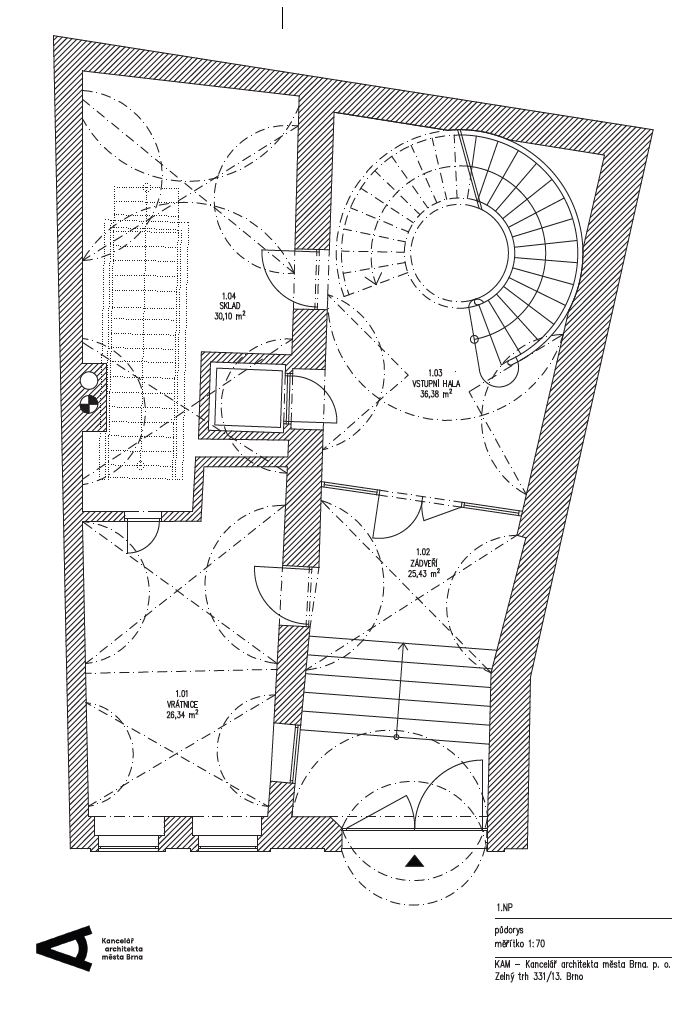 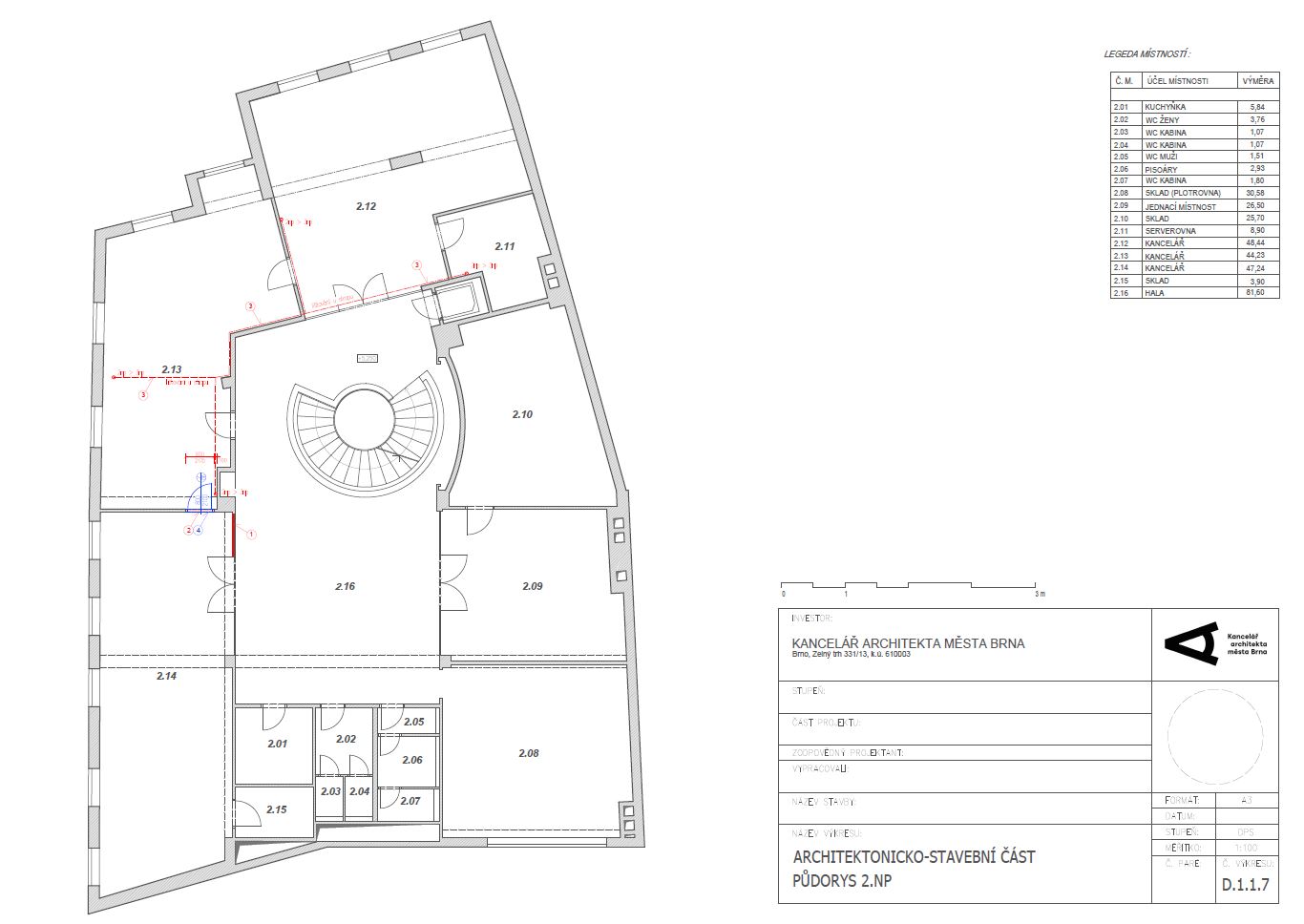 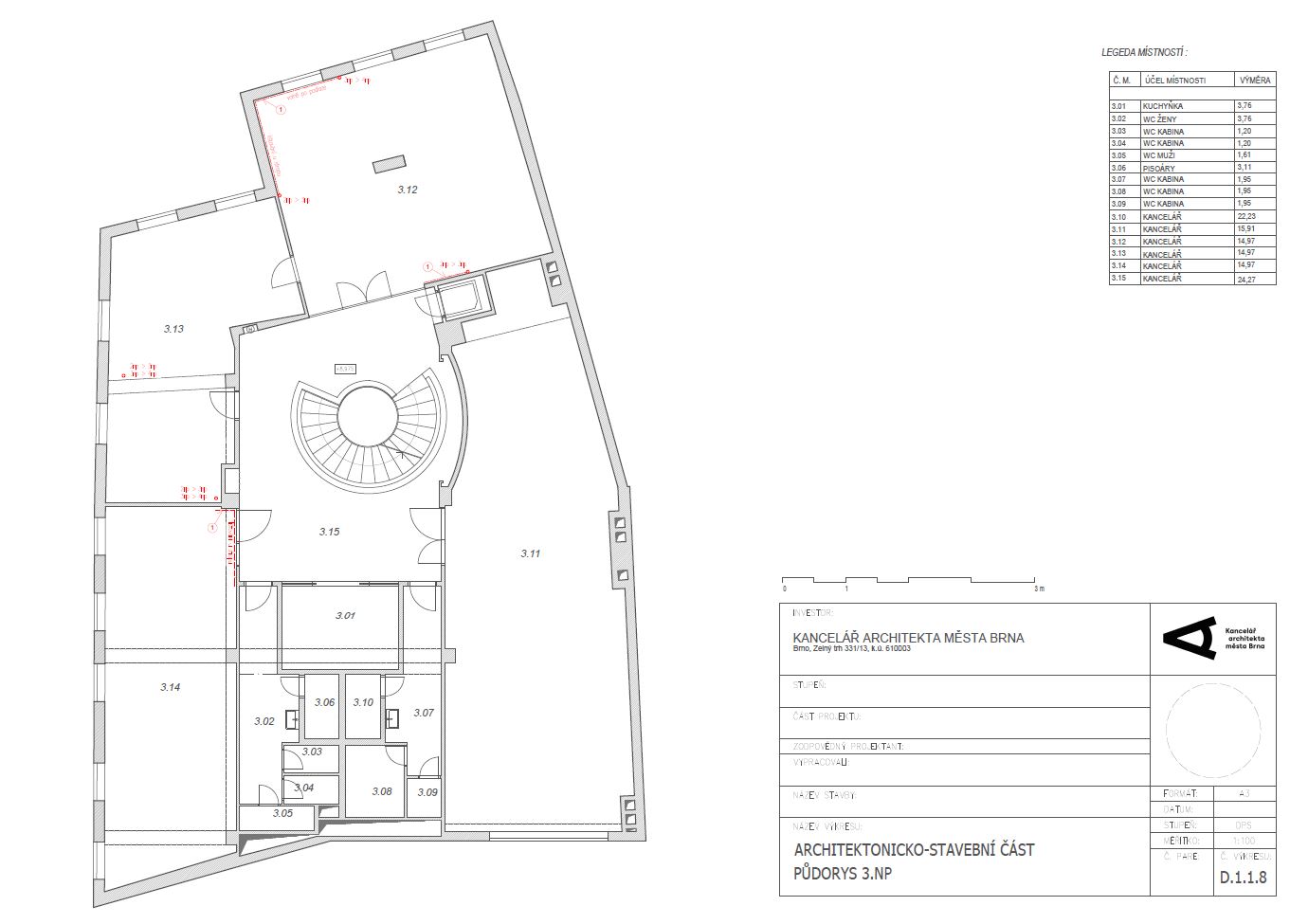 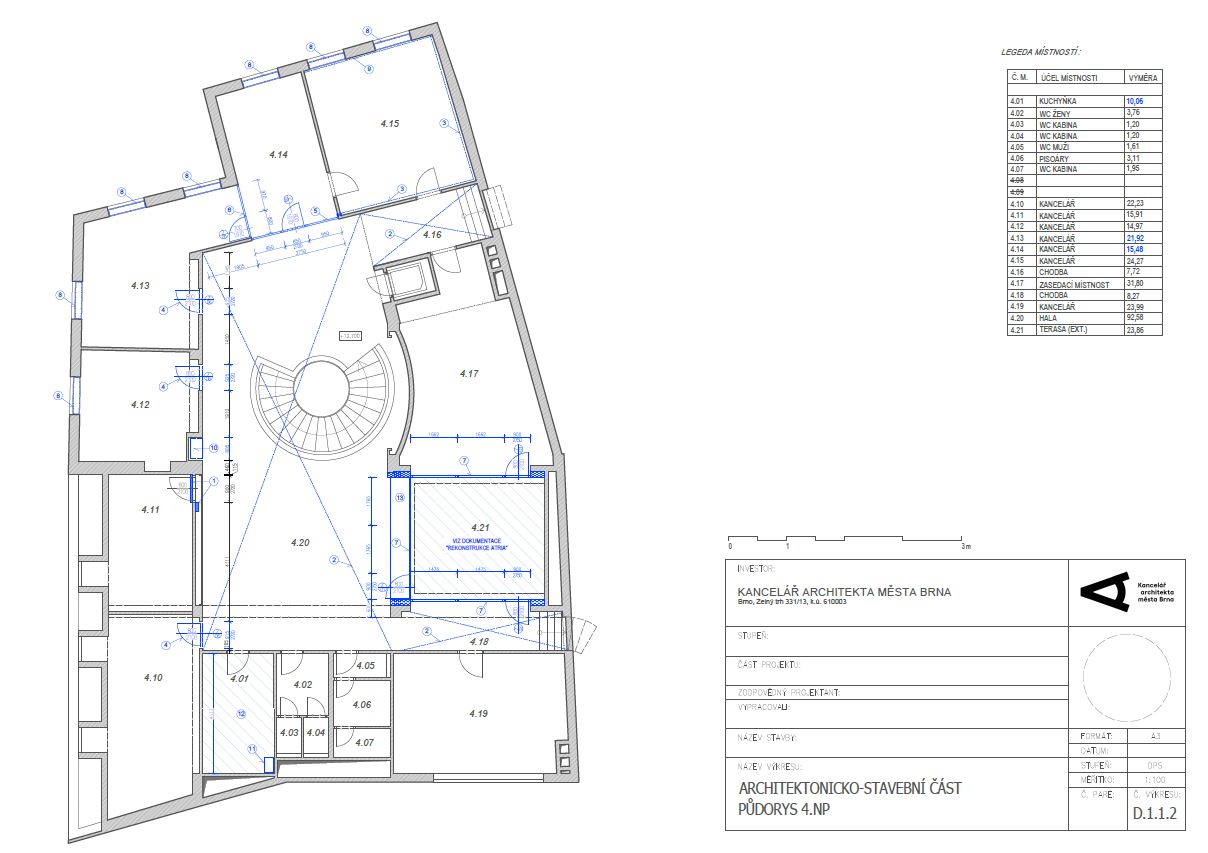 